Organic Waste Management: CompostingKnowledge CheckIn the GB Learning Library - Core Preparation Sessions this is Section 5.1 in Module 5: Management StrategiesWhat is vermicomposting?What is the correct ratio of “Browns” to “Greens” in an active compost container? Name 4 “Browns”:Name 4 “Greens”:Name 3 organic waste items that should NOT go into a compost pile: Briefly describe a simple test to measure the maturity of a compost pile.Why might animals be attracted to a compost pile?  What is one possible strategy to minimize this issue? Why might a compost pile smell like rotten eggs? What can someone do to correct this issue? Date Published/Updated: April 2019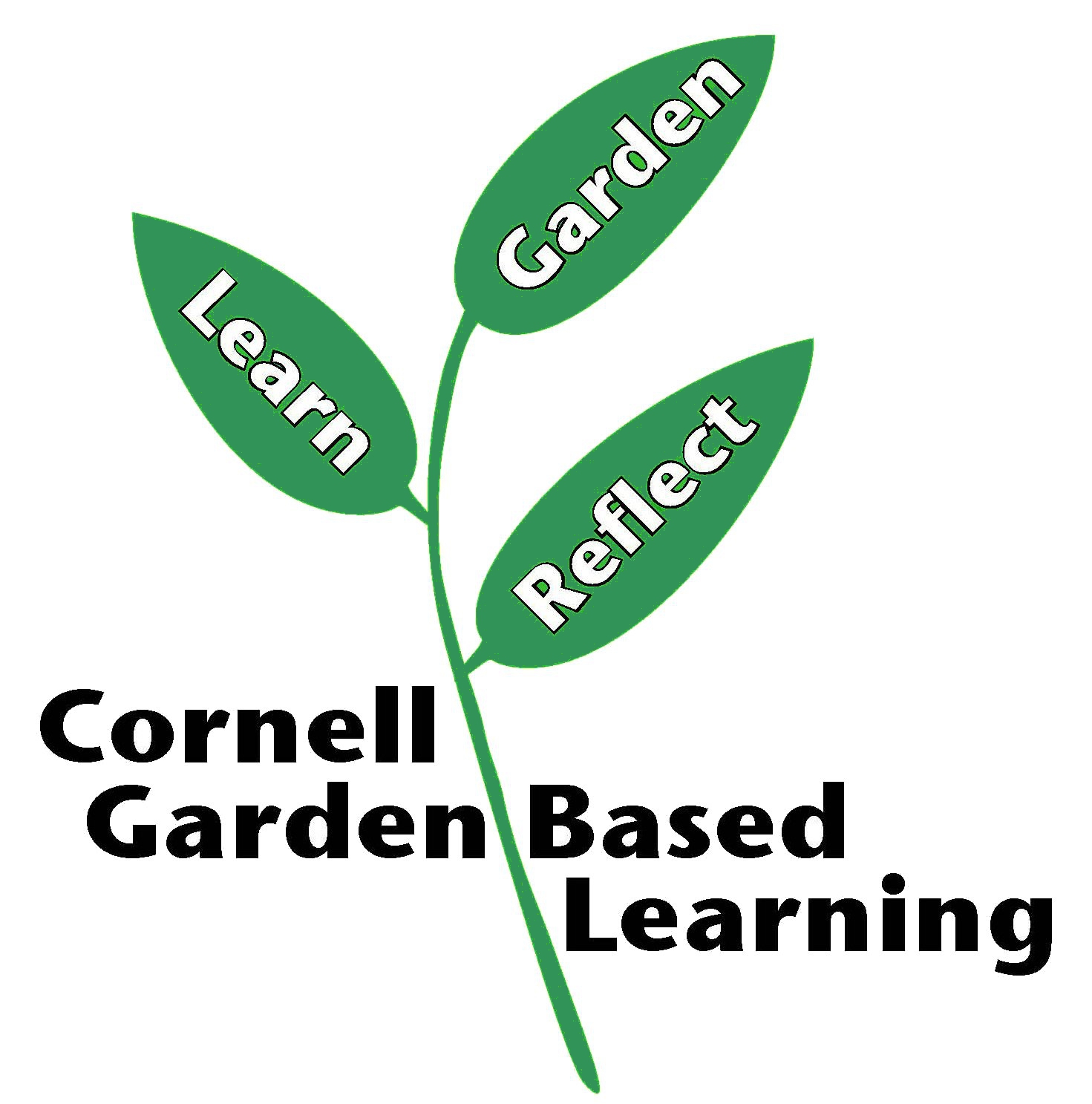 Contributors: Fiona Doherty, Lori BrewerReviewer(s): Michelle Podolec, Flip Filippi